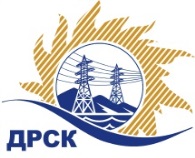 Акционерное Общество«Дальневосточная распределительная сетевая  компания»Протокол № 118/ПрУ -ВПзаседания закупочной комиссии по выбору победителя по открытому запросу предложений на право заключения договора: Кадастровые работы по земельным участкам и  ОКС расположенным на территории Михайловского района Амурской области  закупка № 219.1   раздел 10  ГКПЗ 2018№ ЕИС – 31705775233ПРИСУТСТВОВАЛИ: члены постоянно действующей Закупочной комиссии АО «ДРСК»  1-го уровня.Форма голосования членов Закупочной комиссии: очно-заочная.ВОПРОСЫ, ВЫНОСИМЫЕ НА РАССМОТРЕНИЕ ЗАКУПОЧНОЙ КОМИССИИ: Об утверждении результатов процедуры переторжки.Об итоговой ранжировке заявок.О выборе победителя запроса предложений.ВОПРОС 1 «Об утверждении результатов процедуры переторжки»РЕШИЛИ:Признать процедуру переторжки не состоявшейся.Утвердить окончательные цены заявок участниковВОПРОС 2 «Об итоговой ранжировке заявок»РЕШИЛИ:Утвердить итоговую ранжировку заявок* п. 2.11.2 Документации о закупке: «в случае равенства окончательных цен (с учетом приоритета, если применяется) нескольких заявок, которым по результатам оценки присвоено одинаковое количество баллов, меньший порядковый номер в ранжировке присваивается заявке, которая поступила ранее других заявок»ВОПРОС 3 «О выборе победителя запроса предложений»РЕШИЛИ:	1. Планируемая стоимость закупки в соответствии с ГКПЗ: 2 865 000.00 рублей без учета НДС (3 380 700.00 руб. с учетом НДС).	2. На основании приведенной итоговой ранжировки поступивших заявок предлагается признать победителем запроса предложений Кадастровые работы по земельным участкам и  ОКС расположенным на территории Михайловского района Амурской области участника, занявшего первое место по степени предпочтительности для заказчика: ООО «ПРЕФЕКТ» г. Благовещенск, ул. Красноармейская, 124  на условиях: с предельной стоимостью 2 860 087,00 руб. без учета НДС (НДС не предусмотрен). Срок выполнения работ: с момента заключения договора по 01.10.2019. Условия оплаты: в течение 30 (тридцати) календарных дней с момента подписания акта выполненных работ обеими Сторонами. Гарантийные обязательства:  на выполненные работ не менее 36 мес. с момента подписания сторонами акта выполненных работ.Коврижкина Е.Ю.Тел. 397208город  Благовещенск«27» декабря 2017 года№п/пНаименование Участника закупки и место нахожденияОкончательная цена заявки, руб. без НДС1ООО «ПРЕФЕКТ»г. Благовещенск, ул. Красноармейская, 1242 860 087,002ООО «Землемер»г. Благовещенск, ул. Забурхановская, 962 860 087,00Место в итоговой ранжировкеНаименование и адрес участникаОкончательная цена заявки, руб. без НДСИтоговая оценка предпочтительностиПрименение приоритета в соответствии с 925-ПП1 место*ООО «ПРЕФЕКТ»г. Благовещенск, ул. Красноармейская, 1242 860 087,000,508Нет2 местоООО «Землемер»г. Благовещенск, ул. Забурхановская, 962 860 087,000,508НетСекретарь Закупочной комиссии: Елисеева М.Г._____________________________